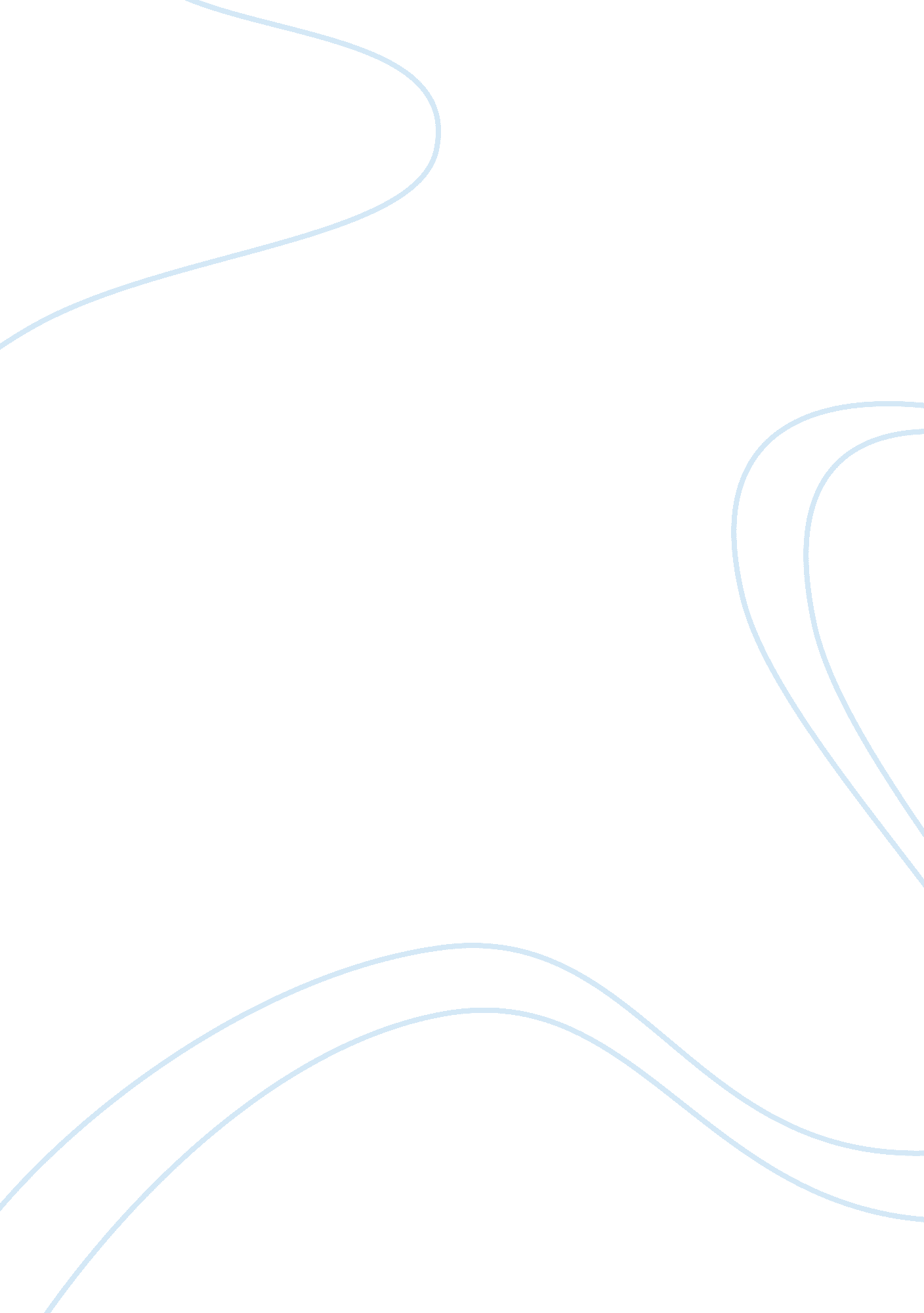 A pleasurable environmentEnvironment, Ecology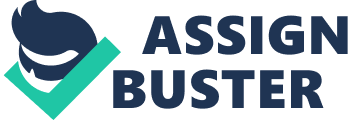 AN ASSESSMENT OF THE IMPACT OF POLICY AND LAW IN THE MITIGATION OF ENVIRONMENTAL CRIME. An person 's character is determined by his life status, it is no secret that theenvironmentan single finds himself has an tremendous influence on his character, which could be either positive or negative. Our vision of holding a enjoyable environment is being ruined by actions committed by either persons, corporate organic structures or concern administrations that disrupt the peace and hygiene of our environment, these actions are referred to as environmental offense. ( House of Commons Environmental Audit Committee 2005, p. 8 ) . An Environmental offense is an environmental issue several writers and authors have made effort to specify from their ain point of position. An environmental offense as defined by the Staffordshire Moor lands District Council ( 2009 ) is an improper act which ruin the visual aspect of some portion of the environment, it could take topollutionof the environment, wellness and safety concerns and it can hold a negative consequence on the enjoyment of our territory. Situ and Emmons ( 2000, p. 3 ) refers to environmental offense as an inadvertence that violates the jurisprudence and attracts condemnable test and countenance. This offense endangers the safety of persons both physically, wellness wise and environmentally. Clifford ( 1998, p. 26 ) believes that an environmental offense is an knowing act committed to potentially do injury to the ecological and biological systems of the environment and besides for the intent of procuring concern or personal benefit, While the Sixth study of the Environmental Audit Committee states that environmental offense comprises all offenses either formed by statues or developed under the common jurisprudence that relates to the environment. Environmental Investigation Agency ( EIA ) ( 2009 ) goes farther to specify environmental offense as the interruption of international pacts designed to command trade in substances harmful to the environment or bound trade in rare species or improper Acts of the Apostless which cause direct injury to the environment straight. Stratford -on-Avon District Council ( 2009 ) defines environmental offense as a type of anti-social behavior that affects the value of life of the community and environment where the offense occurs and enhances the fright of offense. This is similar to the definition of environmental offense by Warwickshire Council ( 2009 ) as activities that are against the jurisprudence and are harmful to the quality of unrecorded and the environment. Environmental Crime may include the undermentioned and many more: Fly tipping Graffiti Littering Fly-posting Abandoned Vehicles Dog fouling Panpipes Vandalism Noise Pollution Extra Side Waste House holders Duty attention Wild life Crime Pollution Crime Improper waste disposal Oil spills Dumping into Oceans, Streams, Lakes or rivers Improper handling of pesticides or other toxic chemicals Burning Garbage Falsifying Lab informations pertaining to environmental ordinance Sourced from assorted writers: Daventory District Council ( 2009 ) , Interpol ( 2009 ) , LawyerShop ( 2008 ) , Straford - on- Avon District council ( 2009 ) , Working Borough Council ( 2008 ) . These are really of import environmental issues that affect our environments merchandise and place. Here one can place several inquiries: Can the most common of these offenses be defined? What chance exists for an environment in which these offenses occur? What has be done by the Law to if non wholly eliminate these offenses at least cut down their happening drastically? What can I make to assist cut down environmental offense in my environment? Violators of the environmental jurisprudence are normally charged with condemnable mulcts, gaol clip, test or other penalty ordered by the local governments. Although fixed punishment mulcts are used as bar to large companies from go againsting environmental Torahs and policy without the hazard of sedate pecuniary penalty, most large companies might happen that noncompliance is more expensive than obeisance to the jurisprudence, while jail clip may be the best manner to penalize persons who participate or commit environmental offense. ( Lawyer store 2008 ) . The Environmental Protection Agency is in charge of enforcement over environmental jurisprudence misdemeanor. ( Lawyer Shop 2008 ) . There are offenses that wild occur in our environment which have largely been considered by bulk as environmental offenses, offenses such as: Fly tipping: This could be referred to as illegal dumping offamilywaste such as old house clasp contraptions ( electric refrigerators, rinsing machines, carcase of dead animate beings, old Surs, vehicle parts ) oil, asbestos sheet and all kind of chemicals are non left out. ( Environmental Agency 2009 ) . This offense cost land proprietors an estimated 100 million annually and local governments an estimated 44million annually to clean up. ( Environmental Agency 2009 ) . It besides attracts a punishment a upper limit of two old ages imprisonment and or an limitless mulct ( Liver Pool City Council 2008 ) every bit good as & A ; lb ; 50, 000 in Magistrate Court. ( Environmental Agency 2009 ) . There is a national fly tipping database funded by the authorities which is managed by the environmental bureau, it is known as fly - gaining control, entirely for the intents of undertaking fly- tipping. Graffitti: It is referred to as an act of hooliganism which is on the addition, it entails written, painted or scratched on other people 's belongings. Persons every bit good as packs leave a signature grade where they visit such as Bridgess, motor ways, public topographic points, and overseas telegram equipment boxes, unoccupied edifices are non left out. ( Solihull Metropolitan Borough Council 2009 ) . Upon strong belief under subdivision 1 of the Criminal Damage Act 1971 the punishment is 10 old ages imprisonment. This offense is so serious that it can be heard in either a Magistrate or Crown Court. ( Solihull Metropolitan Borough Council 2009 ) . A fixed punishment of & A ; lb ; 75, which will be reduced to & A ; lb ; 50 if received within seven yearss from the day of the month which the punishment was issued. ( Solihull Metropolitan Borough Council 2009 ) . Dog Fouling: This is the act of go forthing your Canis familiaris or the Canis familiaris under your attention to foul on tracts and unfastened infinites, with cleaning up after it. This Canis familiaris foul when in contact with the human oculus can do sightlessness ; people might step on it and transport the crud into their places. This offense attracts a fixed punishment notice of & A ; lb ; 50 which you must pay to the council within 14days, else you will be prosecuted. ( Gateshead Council 2008 ) . Persons can assist to look into environmental offense by study an environmental offense in their community to the local governments through their web sites. 